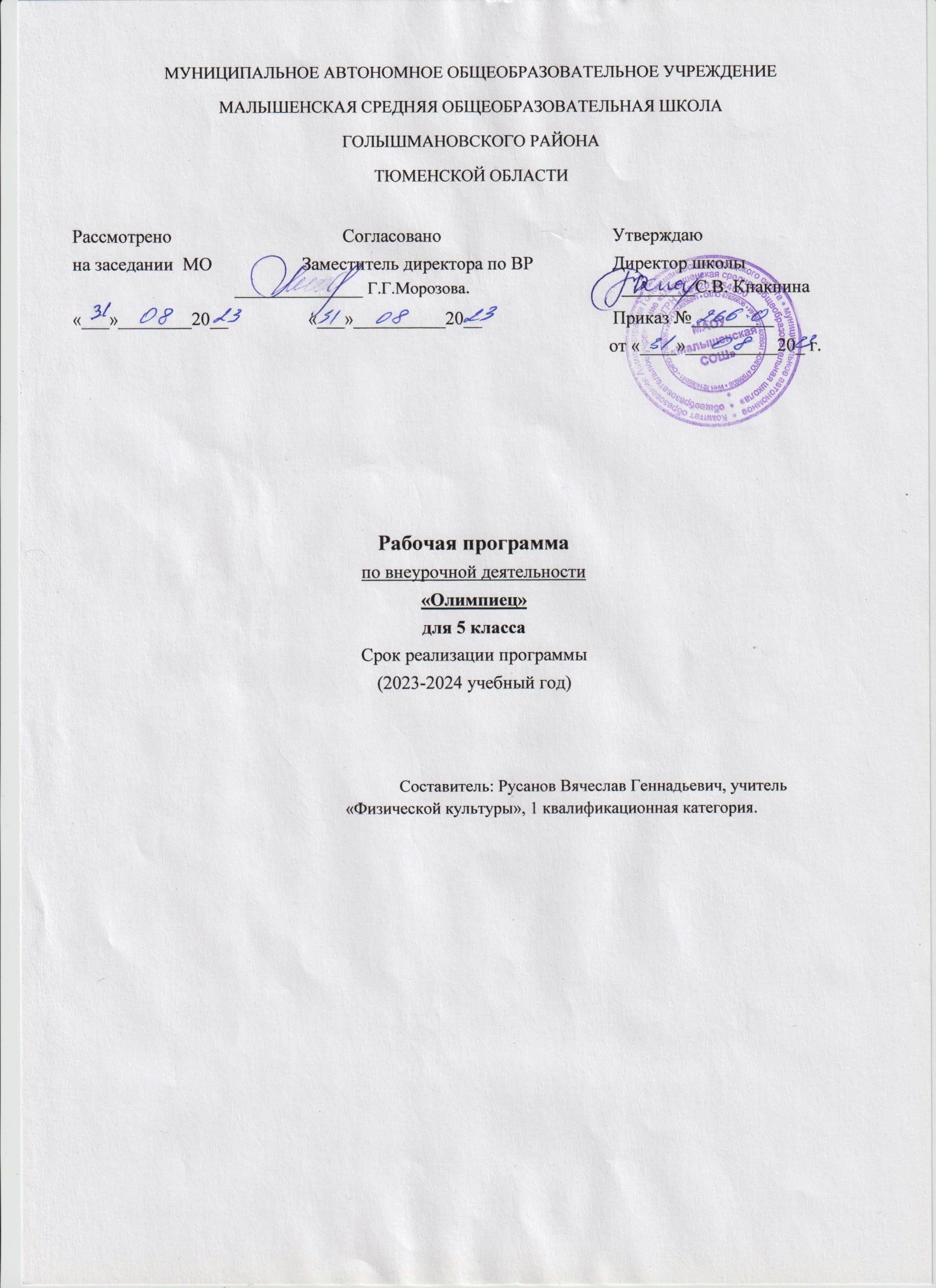 Пояснительная запискаВнеурочная деятельность обучающихся общеобразовательных учреждений объединяет все виды деятельности обучающихся (кроме учебной деятельности), в которых возможно и целесообразно решение задач их воспитания и социализации.Согласно Базисному учебному плану общеобразовательных учреждений Российской Федерации организация занятий по направлениям внеурочной деятельности является неотъемлемой частью образовательного процесса. Время, отводимое на внеурочную деятельность, используется по желанию обучающихся в формах, отличных от урочной системы обучения. В Базисном учебном плане общеобразовательных учреждений Российской Федерации в числе основных направлений внеурочной деятельности выделено спортивно - оздоровительное направление. Программа внеурочной деятельности«Олимпиец» предназначена для физкультурно – спортивной и оздоровительной работы с обучающимися, проявляющими интерес к физической культуре и спорту. Материал программы предполагает изучение основ трѐх спортивных игр: баскетбола, волейбола, футбола и даѐтся в трѐх разделах: основы знаний, общая физическая подготовка и специальная физическая подготовка. Материал по общей физической подготовке является единым для всех спортивных игр и входит в каждое занятие курса. Программа разработана на основе требований к результатам освоения образовательной программы.В	программе	отражены	основные	принципы	спортивной	подготовки воспитанников:Принцип системности предусматривает тесную взаимосвязь содержания соревновательной деятельности и всех сторон учебно-тренировочного процесса: физической, технической, тактической, психологической, интегральной, теоретической подготовки; воспитательной работы; восстановительных мероприятий; педагогического и медицинского контроля.Принцип преемственности определяет последовательность изложения программного материала по этапам многолетней подготовки в годичных циклах. Обеспечена преемственность задач, средств и методов подготовки, объѐмов тренировочных и соревновательных нагрузок, рост показателей физической, технико- тактической и интегральной подготовленности.Принцип вариативности предусматривает в зависимости от этапа многолетней подготовки, индивидуальных особенностей воспитанника вариативность программного материала для практических занятий, характеризующихся разнообразием тренировочных средств и нагрузок, направленных на решение определенной педагогической задачи.Цель и задачи программыПрограмма внеурочной деятельности по спортивно- оздоровительному направлению «Олимпиец» может рассматриваться как одна из ступеней к формированию культуры здоровья и является неотъемлемой частью всего воспитательно- образовательного процесса. Основная идея программы заключается в мотивации обучающихся на ведение здорового образа жизни, в формировании потребности сохранения физического и психического здоровья как необходимого условия социального благополучия и успешности человека.Данная программа направлена на формирование, сохранение и укрепления здоровья обучающихся в основу, которой положены культурологический и личностно- ориентированный подходы. Цель программы внеурочной деятельности «Олимпиец»: укрепление здоровья, физического развития и подготовленности обучающихся, воспитание личностных качеств, освоение и совершенствование жизненно важных двигательных навыков, основ спортивной техники избранных видов сорта.Цель конкретизирована следующими задачами:пропаганда	здорового	образа	жизни,	укрепление	здоровья,	содействие гармоничному физическому развитию обучающихся;популяризация спортивных игр как видов спорта и активного отдыха;формирование у обучающихся устойчивого интереса к занятиям спортивными играми;обучение техники и тактике спортивных игр;развитие физических способностей (силовых, скоростных, скоростно-силовых, координационных, выносливости, гибкости);формирование	у	обучающихся	необходимых	теоретических	знаний;	- воспитание моральных и волевых качеств.2.Содержание учебного предмета, курса Общая физическая подготовкаОсновная стойка, построение в шеренгу. Упражнения для формирования осанки. Общеукрепляющие упражнения с предметами и без предметов. Ходьба на носках, пятках, в полу приседе, в приседе, быстрым широким шагом. Бег по кругу, с изменением направления и скорости. Высокий старт и бег со старта по команде. Бег с преодолением препятствий. Челночный бег 3х10 метров, бег до 8 минут. Прыжки с поворотом на 90`, 180`, с места, со скакалкой, с высоты до 40 см, напрыгивание на скамейку. Метание малого мяча на дальность и в цель, метание на дальность отскока от стены, щита. Лазание по гимнастической стенке, канату. Кувырки, перекаты, стойка на лопатках, акробатическая комбинация. Упражнения в висах и упорах.БаскетболОсновы знаний. Основные части тела. Мышцы, кости и суставы. Как укрепить свои кости и мышцы. Физические упражнения. Режим дня и режим питания.Специальная подготовка. Броски мяча двумя руками стоя на месте (мяч снизу, мяч у груди, мяч сзади над головой); передача мяча (снизу от груди, от плеча): ловля мяча на месте и в движении – низколетящего и летящего на уровне головы.Стойка игрока, передвижение в стойке. Остановка в движении по звуковому сигналу. Подвижные игры: «Охотники и утки», «Летает – не летает»; игровые упражнения«Брось – поймай», «Выстрел в небо» с малыми и большими мячами.ВолейболОсновы знаний. Волейбол – игра для всех. Основные линии разметки спортивного зала. Положительные и отрицательные черты характера. Здоровое питание. Экологически чистые продукты. Утренняя физическая зарядка.Специальная подготовка. Специальная разминка волейболиста. Броски мяча двумя руками стоя в стену, в пол, ловля отскочившего мяча, подбрасывание мяча вверх и ловля его на месте и после перемещения. Перебрасывание мяча партнѐру в парах и тройках – ловля мяча на месте и в движении – низколетящего и летящего на уровне головы. Стойка игрока, передвижение в стойке. Подвижные игры: «Брось  и попади»,«Сумей принять»; игровые упражнения «Брось – поймай», «Кто лучший?».ФутболОсновы знаний. Влияние занятий футболом на организм школьника. Причины переохлаждения и перегревания организма человека. Признаки простудного заболевания.Специальная подготовка. Удар внутренней стороной стопы по неподвижному мячу с места, с одного-двух шагов; по мячу, катящемуся навстречу. Передачи мяча в парах. Подвижные игры: «Точная передача», «Попади в ворота».3. Планируемые результаты учебного предмета, учебного курса.В процессе обучения и воспитания собственных установок, потребностей в значимой мотивации на соблюдение норм и правил здорового образа жизни, культуры здоровья у обучающихся формируются личностные, метапредметные и предметные результаты.Личностные результаты обеспечиваются через формирование базовых национальных ценностей; предметные – через формирование основных элементов научного знания, а метапредметные результаты – через универсальные учебные действия (далее УУД).Личностные результаты отражаются в индивидуальных качественных свойствах обучающихся:формирования культуры здоровья – отношение к здоровью как высшей ценности человека;развитие личностных качеств, обеспечивающих осознанный выбор поведения, снижающего или исключающего воздействие факторов, способных нанести вред физическому и психическому здоровью;формирование потребности ответственного отношения к окружающим и осознание ценности человеческой жизни.Метапредметные результаты:способность выделять ценность здоровья, здорового и безопасного образа жизни как целевой приоритет при организации собственной жизнедеятельности, взаимодействии с людьми;- умение адекватно использовать знания о позитивных и негативных факторах, влияющих на здоровье;способность рационально организовать физическую и интеллектуальную деятельность;умение противостоять негативным факторам, приводящим к ухудшению здоровья;Виды УУД, формируемые на занятиях внеурочной деятельности:Оздоровительные результаты программы внеурочной деятельности:осознание обучающимися необходимости заботы о своѐм здоровье и выработки форм поведения, которые помогут избежать опасности для жизни и здоровья, а значит, произойдѐт уменьшение пропусков по причине болезни и произойдѐт увеличение численности обучающихся, посещающих спортивные секции и спортивно- оздоровительные мероприятия;социальная адаптация детей, расширение сферы общения, приобретение опыта взаимодействия с окружающим миром.Первостепенным результатом реализации программы внеурочной деятельности будет сознательное отношение обучающихся к собственному здоровью.Тематическое планированиеКалендарно-тематическое планирование5 классКоличество часов: 34ЛичностныеРегулятивныеПознавательныеКоммуникативные1.Самоопределение 2.Смысло- образование1.Соотнесение известного и неизвестного 2.Планирование 3.Оценка 4.Способность к волевому усилиюФормулирование целиВыделение необходимой информацииСтруктурирование 4.Выборэффективных способов решения учебной задачи 5.Рефлексия 6.Анализ и синтез 7.Сравнение 8.Классификация 9.Действия постановки и решения проблемы1.Строить продуктивное взаимодействиемежду сверстниками и педагогами 2.Постановка вопросов 3.Разрешениеконфликтов№Тема разделаКоличество часовIБаскетбол121Техническая8Имитационные упражнения без мяча4 Ловля и передача мяча2Ведение мяча1Броски мяча12ФизическаяОбщая подготовка4IIВолейбол121Перемещения, передачи52Подача мяча23Прием мяча24П\игры, соревнования, судейство3IIIФутбол101Стойки, перемещения22Остановка, ведение мяча24Передачи35Подвижные игры3ИТОГОИтого34№ п/пТема занятияДатаДатаФормы организации деятельностиВиды деятельности№ п/пТема занятияпланфактФормы организации деятельностиВиды деятельностиБаскетбол (технические действия) - 12 часовБаскетбол (технические действия) - 12 часовБаскетбол (технические действия) - 12 часовБаскетбол (технические действия) - 12 часовБаскетбол (технические действия) - 12 часовБаскетбол (технические действия) - 12 часов1Стойки баскетболиста06.09Однонаправленные занятияОсновы знаний. ПТБ. Стойки игрока.2Перемещения баскетболиста13.09Однонаправленные занятияПеремещение в стойке приставными шагами боком, лицом и спиной вперед.3Остановка «прыжком»20.09Однонаправленные занятияОстановка «прыжком». Повороты без мяча и с мячом.4Остановка «В два шага»27.09Комбинированные занятияОстановка   «В два шага». Повороты без мяча и с мячом. Комбинация из основных элементов техники передвижений (перемещение в стойке, остановка, поворот, ускорение)5Передачи мяча4.10Однонаправленные занятияПередача мяча двумя руками от груди и одной рукой от плеча на месте и в движении без сопротивления защитника (в парах, тройках,квадрате, круге)6Ловля мяча11.10Однонаправленные занятияЛовля и передача мяча двумя руками от груди и одной рукой от плеча на месте и в движении без сопротивления защитника (в парах, тройках, квадрате, круге)7Ведение мяча18.10Однонаправленные занятияВедение мяча в низкой, средней и высокой стойке на месте, вдвижении по прямой, с изменением направления движения и скорости. Ведение без сопротивления защитника ведущей и не ведущей рукой.8Броски в кольцо25.10Однонаправленные занятияБроски одной рукой и двумя руками с места и в движении (после ведения, после ловли) без сопротивления защитника. Максимальное расстояние до корзины 3,60 метра.9Подвижные игры08.11Целостно-игровые занятияПодвижные игры на базе баскетбола («школа мяча», «гонка мяча»,«охотники и утки»)10Подвижные игры15.11Целостно-игровые занятияПодвижные игры на базе баскетбола («школа мяча», «гонка мяча»,«охотники и утки» и т.п.)11Подвижные игры22.11Целостно-игровые занятияПодвижные игры на базе баскетбола («школа мяча», «гонка мяча»,«охотники и утки» и т.п.)Приложение №112Подвижные игры29.11Целостно-игровые занятияПодвижные игры на базе баскетбола («школа мяча», «гонка мяча»,«охотники и утки» и т.п.) Приложение №1Волейбол – 12 часовВолейбол – 12 часовВолейбол – 12 часовВолейбол – 12 часовВолейбол – 12 часовВолейбол – 12 часов1Перемещения06.12Комбинированные занятияСтойки игрока. Перемещение в стойке приставными шагами боком, лицом и спиной вперед. Ходьба, бег и выполнение заданий (сесть на пол, встать, подпрыгнуть и т.п.).2Перемещения13.12Комбинированные занятияКомбинация	из	основных	элементов	техники	передвижений(перемещение в стойке, поворот, ускорение).3Передача20.12Однонаправленные занятияПередача мяча сверху двумя руками на месте и после перемещения вперед.4Передача27.12Однонаправленные занятияПередача двумя руками сверху в парах. Передача мяча над собой. Также чрез сетку. Игра по правилам в пионербол, игровые задания.5Передача10.01Однонаправленные занятияПередача двумя руками сверху в парах. Передача мяча над собой. Так же чрез сетку. Игра по упрощенным правилам мини- волейбола, игровые задания.6Нижняя прямая подачас середины площадки17.01Однонаправленные занятияНижняя прямая подача мяча с расстояния трѐх- шести метров от сетки.7Нижняя прямая подача с середины площадки24.01Однонаправленные занятияНижняя прямая подача мяча с расстояния трѐх- шести метров от сетки.8Приѐм мяча31.01Однонаправленные занятияПриѐм мяча снизу двумя руками на собой и на сетку.9Приѐм мяча7.02Однонаправленные занятияПриѐм мяча снизу двумя руками на собой и на сетку. Приѐм подачи.10Подвижные игры иэстафеты14.02Целостно-игровые занятияПодвижные игры, эстафеты. Приложение №111Подвижные игры и эстафеты21.02Целостно-игровые занятияПодвижные игры, эстафеты. Приложение №112Подвижные игры иэстафеты28.02Целостно-игровые занятияПодвижные игры, эстафеты. Приложение №1Футбол – 10 часовФутбол – 10 часовФутбол – 10 часовФутбол – 10 часовФутбол – 10 часовФутбол – 10 часов1Стойки и перемещения6.03Однонаправленные занятияСтойки игрока; перемещения в стойке приставными шагами боком испиной вперед, ускорения, старты и различных положений.2Стойки и перемещения13.03Однонаправленные занятияКомбинации из освоенных элементов техники передвижений(перемещения, остановки, повороты, ускорения).3Удар внутренней стороной стопы по неподвижному мячу сместа, с одного- двух шагов20.03Однонаправленные занятияУдары по неподвижному и катящемуся мячу внутренней стороной стопы и средней частью подъѐма, с места, с одного – двух шагов.4Удар внутренней стороной стопы по мячу, катящемуся навстречу03.04Однонаправленные занятияУдары по неподвижному и катящемуся мячу внутренней стороной стопы и средней частью подъѐма, с места, с одного – двух шагов. Выбрасывание из-за «боковой» линии.5Передачи мяча10.04Однонаправленные занятияОстановка катящегося мяча внутренней стороной стопы и подошвой. Передачи мяча в парах.6Передачи мяча17.04Однонаправленные занятияПередачи мяча в парах. Комбинации из освоенных элементов: ведение,удар (пас), приѐм мяча, остановка.7Передачи мяча24.04Однонаправленные занятияКомбинации из освоенных элементов: ведение, удар (пас), приѐм мяча, остановка. Игры и игровые задания.8Подвижные игры08.05Целостно-игровые занятияПодвижные игры: «точная передача», «попади в ворота».Приложение №19Подвижные игры15.05Целостно-игровые занятияПодвижные игры: «точная передача», «попади в ворота». Приложение №110Подвижные игры22.05Целостно-игровые занятияПодвижные игры: «точная передача», «попади в ворота». Приложение№1Физическая подготовка в процессе занятийФизическая подготовка в процессе занятийФизическая подготовка в процессе занятийФизическая подготовка в процессе занятийФизическая подготовка в процессе занятийФизическая подготовка в процессе занятийИтого – 34 часаИтого – 34 часаИтого – 34 часаИтого – 34 часаИтого – 34 часаИтого – 34 часа